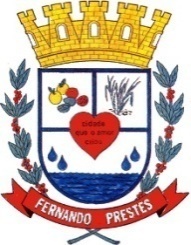 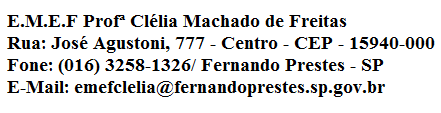 E.M.E F. “PROFESSORA CLÉLIA MACHADO DE FREITAS”PERÍODO: 19/04/2021 A 23/04/2021DISCIPLINA: PORTUGUÊS E MATEMÁTICAPROFESSORA: ALINEALUNO (A):_____________________________________________1º ANO CData: 22/04/2021 QUINTA –FEIRAPORTUGUÊS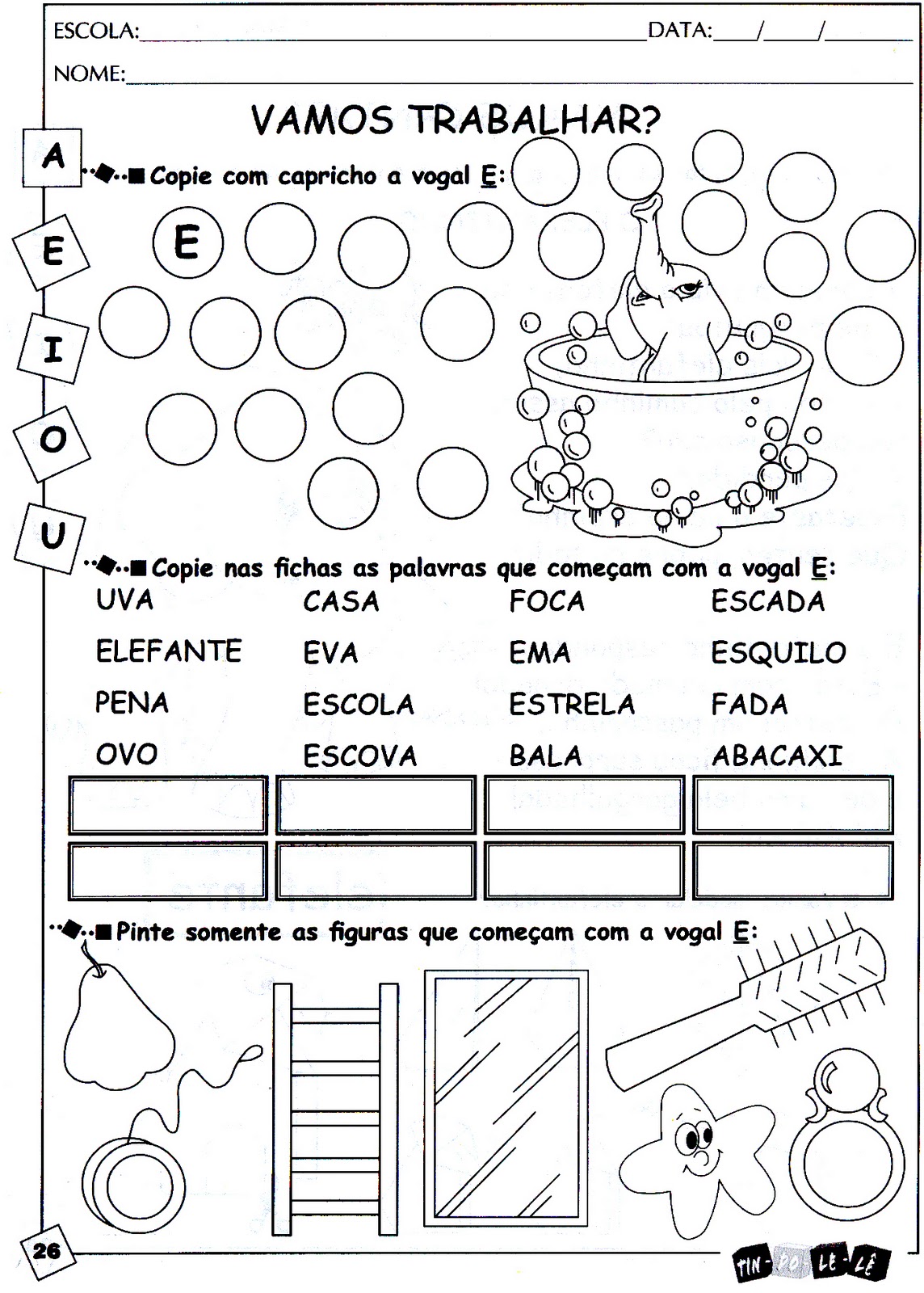 MATEMÁTICAESTE É O NÚMERO 15. CONTE E PINTE OS DESENHOS E DEPOIS COMPLETE.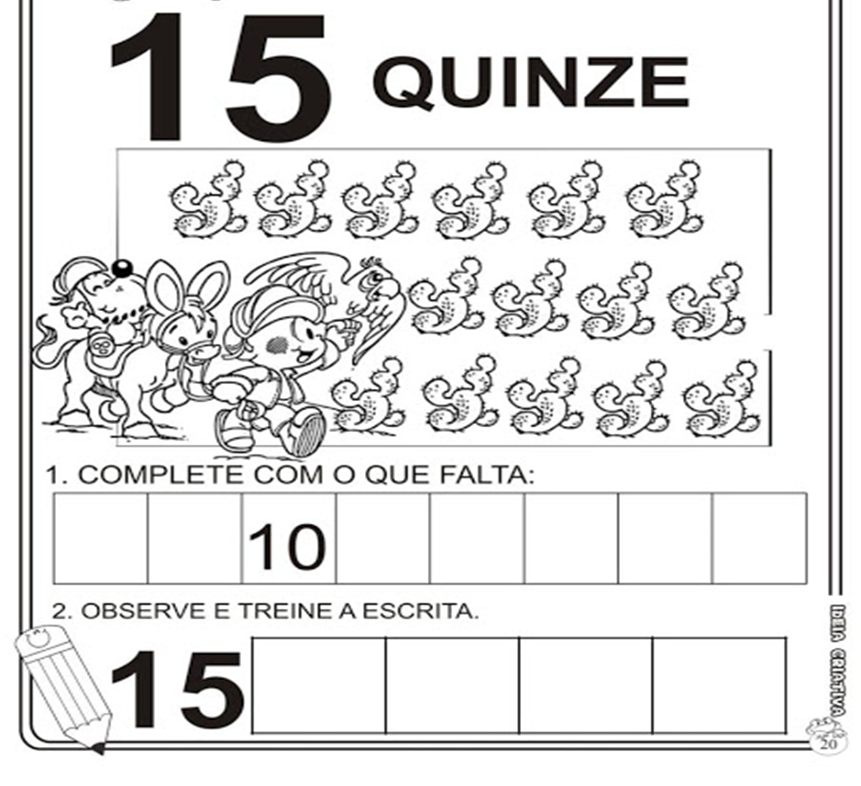 E.M.E F. “PROFESSORA CLÉLIA MACHADO DE FREITAS” PERÍODO: 19/04/2021 A 23/04/2021DISCIPLINA: INTERDISCIPLINARPROFESSORA: ALINEALUNO (A):_____________________________________________1º ANO CData: 23/04/2021 SEXTA –FEIRA21 DE ABRIL - TIRADENTES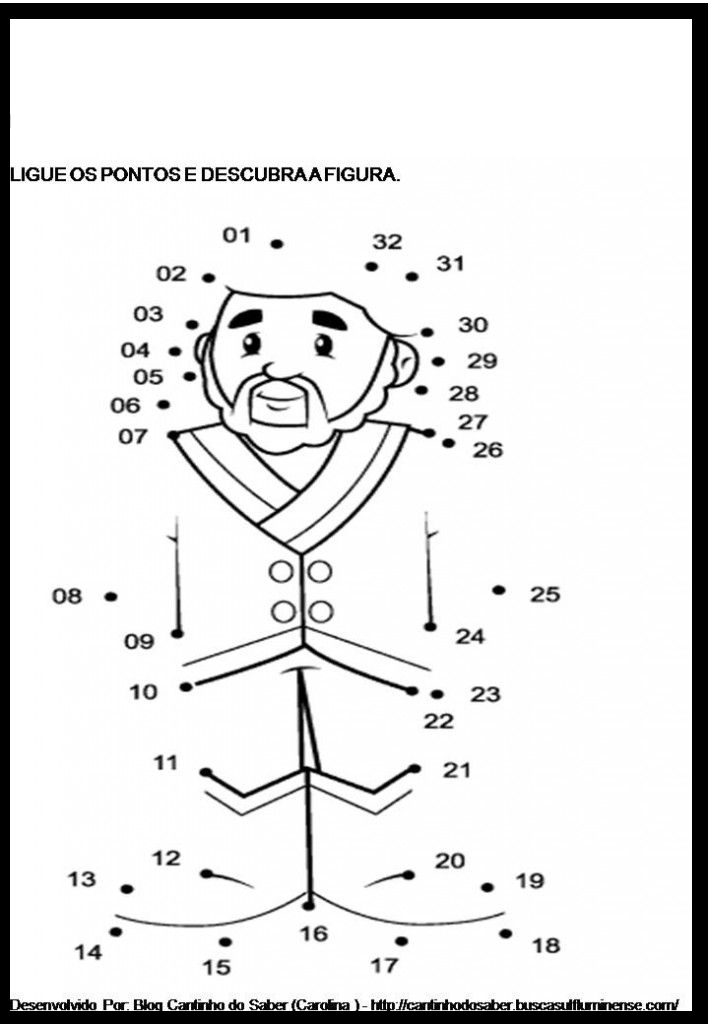 